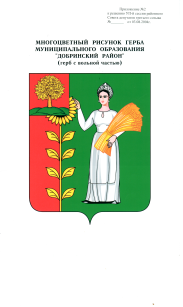                                        П О С Т А Н О В Л Е Н И Е                  АДМИНИСТРАЦИИ  СЕЛЬСКОГО  ПОСЕЛЕНИЯ                             НИЖНЕМАТРЕНСКИЙ СЕЛЬСОВЕТ              Добринского муниципального района Липецкой области   	03.03.2021г.                    с.Нижняя Матренка                         № 15О признании утратившими силу некоторых                                                    постановлений администрации сельского поселения                                  Нижнематренский сельсовет                Рассмотрев обращение главы администрации сельского поселения о признании утратившими силу некоторых постановлений администрации сельского поселения Нижнематренский сельсовет, на основании протестов прокуратуры Добринского района от 24.02.2021 №82-2021 на постановления администрации сельского поселения Нижнематренский сельсовет, в целях приведения нормативных актов сельского поселения  в соответствии  действующим законодательствам Российской Федерации, руководствуясь  Федеральным законом от 06.10.2003г.  № 131-ФЗ  «Об общих принципах организации местного самоуправления в РФ», Уставом сельского поселения, администрация сельского поселения Нижнематренский сельсоветПОСТАНОВЛЯЕТ:              1. Признать утратившими силу постановления администрации сельского поселения Нижнематренский сельсовет: 1.1. постановление №73 от 23.06.2017г. «Об утверждении Порядка осуществления главными распорядителями (распорядителями) средств бюджета сельского поселения Нижнематренский сельсовет  Добринского муниципального района Липецкой области, главными администраторами (администраторами) доходов бюджета муниципального образования сельское поселение Нижнематренский сельсовет  Добринского муниципального района Липецкой области, главными администраторами (администраторами) источников финансирования дефицита бюджета сельского поселения  Нижнематренский сельсовет Добринского муниципального района  Липецкой области внутреннего финансового контроля и внутреннего финансового аудита»1.2. постановление №63 от 28.08.2018г. «Об утверждении Порядка осуществления полномочий по анализу осуществления главными администраторами бюджетных средств сельского поселения Нижнематренский сельсовет внутреннего финансового контроля и внутреннего финансового аудита.2. Настоящее постановление вступает в силу со дня его официального                    обнародования.3. Контроль за выполнением настоящего постановления оставляю за собой. Глава администрациисельского поселенияНижнематренский сельсовет	            В.В.Батышкин